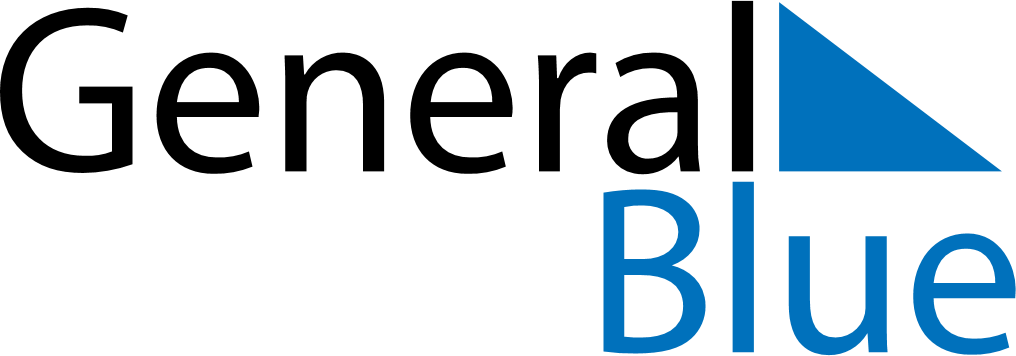 April 2024April 2024April 2024April 2024April 2024April 2024Storvik, Gaevleborg, SwedenStorvik, Gaevleborg, SwedenStorvik, Gaevleborg, SwedenStorvik, Gaevleborg, SwedenStorvik, Gaevleborg, SwedenStorvik, Gaevleborg, SwedenSunday Monday Tuesday Wednesday Thursday Friday Saturday 1 2 3 4 5 6 Sunrise: 6:17 AM Sunset: 7:37 PM Daylight: 13 hours and 20 minutes. Sunrise: 6:14 AM Sunset: 7:40 PM Daylight: 13 hours and 25 minutes. Sunrise: 6:11 AM Sunset: 7:42 PM Daylight: 13 hours and 31 minutes. Sunrise: 6:08 AM Sunset: 7:45 PM Daylight: 13 hours and 36 minutes. Sunrise: 6:05 AM Sunset: 7:47 PM Daylight: 13 hours and 42 minutes. Sunrise: 6:02 AM Sunset: 7:50 PM Daylight: 13 hours and 48 minutes. 7 8 9 10 11 12 13 Sunrise: 5:59 AM Sunset: 7:52 PM Daylight: 13 hours and 53 minutes. Sunrise: 5:56 AM Sunset: 7:55 PM Daylight: 13 hours and 59 minutes. Sunrise: 5:52 AM Sunset: 7:57 PM Daylight: 14 hours and 4 minutes. Sunrise: 5:49 AM Sunset: 8:00 PM Daylight: 14 hours and 10 minutes. Sunrise: 5:46 AM Sunset: 8:02 PM Daylight: 14 hours and 16 minutes. Sunrise: 5:43 AM Sunset: 8:05 PM Daylight: 14 hours and 21 minutes. Sunrise: 5:40 AM Sunset: 8:07 PM Daylight: 14 hours and 27 minutes. 14 15 16 17 18 19 20 Sunrise: 5:37 AM Sunset: 8:10 PM Daylight: 14 hours and 32 minutes. Sunrise: 5:34 AM Sunset: 8:13 PM Daylight: 14 hours and 38 minutes. Sunrise: 5:31 AM Sunset: 8:15 PM Daylight: 14 hours and 43 minutes. Sunrise: 5:28 AM Sunset: 8:18 PM Daylight: 14 hours and 49 minutes. Sunrise: 5:25 AM Sunset: 8:20 PM Daylight: 14 hours and 54 minutes. Sunrise: 5:22 AM Sunset: 8:23 PM Daylight: 15 hours and 0 minutes. Sunrise: 5:19 AM Sunset: 8:25 PM Daylight: 15 hours and 6 minutes. 21 22 23 24 25 26 27 Sunrise: 5:16 AM Sunset: 8:28 PM Daylight: 15 hours and 11 minutes. Sunrise: 5:13 AM Sunset: 8:30 PM Daylight: 15 hours and 17 minutes. Sunrise: 5:10 AM Sunset: 8:33 PM Daylight: 15 hours and 22 minutes. Sunrise: 5:07 AM Sunset: 8:36 PM Daylight: 15 hours and 28 minutes. Sunrise: 5:05 AM Sunset: 8:38 PM Daylight: 15 hours and 33 minutes. Sunrise: 5:02 AM Sunset: 8:41 PM Daylight: 15 hours and 38 minutes. Sunrise: 4:59 AM Sunset: 8:43 PM Daylight: 15 hours and 44 minutes. 28 29 30 Sunrise: 4:56 AM Sunset: 8:46 PM Daylight: 15 hours and 49 minutes. Sunrise: 4:53 AM Sunset: 8:48 PM Daylight: 15 hours and 55 minutes. Sunrise: 4:50 AM Sunset: 8:51 PM Daylight: 16 hours and 0 minutes. 